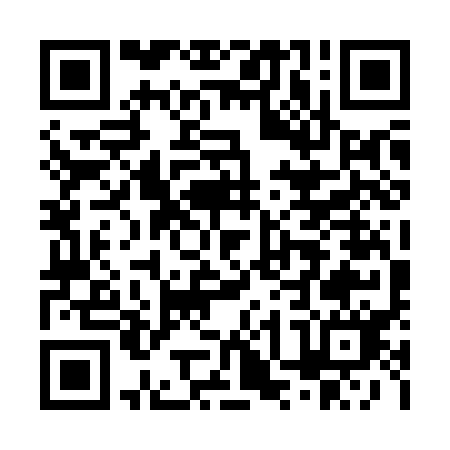 Ramadan times for Duran, EcuadorMon 11 Mar 2024 - Wed 10 Apr 2024High Latitude Method: NonePrayer Calculation Method: Muslim World LeagueAsar Calculation Method: ShafiPrayer times provided by https://www.salahtimes.comDateDayFajrSuhurSunriseDhuhrAsrIftarMaghribIsha11Mon5:165:166:2512:293:316:336:337:3812Tue5:165:166:2512:293:306:336:337:3713Wed5:165:166:2512:293:296:326:327:3714Thu5:165:166:2512:283:286:326:327:3715Fri5:165:166:2412:283:296:316:317:3616Sat5:155:156:2412:283:296:316:317:3617Sun5:155:156:2412:273:306:316:317:3618Mon5:155:156:2412:273:306:306:307:3519Tue5:155:156:2412:273:316:306:307:3520Wed5:155:156:2312:273:316:306:307:3421Thu5:145:146:2312:263:316:296:297:3422Fri5:145:146:2312:263:326:296:297:3423Sat5:145:146:2312:263:326:296:297:3324Sun5:145:146:2212:253:326:286:287:3325Mon5:135:136:2212:253:336:286:287:3326Tue5:135:136:2212:253:336:286:287:3227Wed5:135:136:2212:243:336:276:277:3228Thu5:135:136:2112:243:346:276:277:3229Fri5:125:126:2112:243:346:266:267:3130Sat5:125:126:2112:243:346:266:267:3131Sun5:125:126:2112:233:346:266:267:311Mon5:115:116:2012:233:346:256:257:302Tue5:115:116:2012:233:356:256:257:303Wed5:115:116:2012:223:356:256:257:304Thu5:115:116:2012:223:356:246:247:295Fri5:105:106:1912:223:356:246:247:296Sat5:105:106:1912:213:356:246:247:297Sun5:105:106:1912:213:356:236:237:298Mon5:105:106:1912:213:366:236:237:289Tue5:095:096:1912:213:366:236:237:2810Wed5:095:096:1812:203:366:226:227:28